О внесении изменений в решение Собрания депутатов Атнарского сельского поселения Красночетайского района Чувашской Республикиот 28.03.2018 №1В соответствии с ч.6.1 статьи 30 Градостроительного кодекса РФ, в целях приведения сведений, содержащихся в документах территориального зонирования, сведениям Единого государственного реестра недвижимости Собрание депутатов Атнарского сельского поселения Красночетайского района Чувашской Республики решило: Внести изменения в правила землепользования и застройки территории Атнарского сельского поселения Красночетайского района Чувашской Республики, утвержденный Решением   Собрания депутатов Атнарского сельского поселения  Красночетайского района Чувашской Республики от 28.03.2018 №1 в соответствии с графическим описанием территориальной зоны:«Зона застройки индивидуальными жилыми домами (Ж1)»согласно приложению 1.«Производственная зона (П1)» согласно приложению 2.«Зона специального назначения, связанная с захоронениями (Сп1)» согласно приложению 3.«Зона, занятая объектами сельскохозяйственного назначения (Сх2)» от согласно приложению 4.2. Настоящее решение вступает в силу после  официального опубликования в периодическом печатном издании «Вестник Атнарского сельского поселения».Председатель Собрания депутатов Атнарского сельского поселенияКрасночетайского района Чувашской Республики                                     Т.П.СеменоваЧĂВАШ РЕСПУБЛИКИ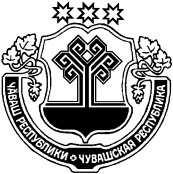 ХĔРЛĔ ЧУТАЙ РАЙОНĔАТНАР ЯЛ ПОСЕЛЕНИЙĚНДЕПУТАТСЕН ПУХĂВĚЧУВАШСКАЯ РЕСПУБЛИКАКРАСНОЧЕТАЙСКИЙ РАЙОНСОБРАНИЕ ДЕПУТАТОВ АТНАРСКОГО СЕЛЬСКОГО ПОСЕЛЕНИЯЙЫШĂНУ 12.10.2018 №2Атнар салиРЕШЕНИЕ12.10.2018 №2с. Атнары